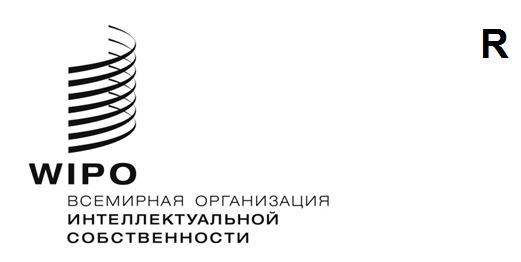 PCT/WG/17/19ОРИГИНАЛ: английскийДАТА: 6 февраля 2024 годаРабочая группа по Договору о патентной кооперации (РСТ)Семнадцатая сессияЖенева, 19–21 февраля 2024 годаКоординация деятельности по оказанию технической помощи в рамках PCTДокумент подготовлен Международным бюроМЕРОПРИЯТИЯ ПО ОКАЗАНИЮ ТЕХНИЧЕСКОЙ ПОМОЩИ В РАМКАХ PCTНа пятой сессии Рабочей группы в 2012 году участники договорились о том, что рассмотрение отчетов о реализации проектов по оказанию технической помощи, связанной с использованием системы РСТ, должно стать одним из постоянных пунктов повестки дня будущих сессий группы (см. пункт 20 документа PCT/WG/5/21).На всех следующих сессиях Рабочей группы Международное бюро представляло ей рабочий документ, посвященный мероприятиям по оказанию развивающимся странам технической помощи по тематике РСТ, непосредственно влияющей на уровень использования этой системы, а также план мероприятий в данной области, намеченных на оставшийся период соответствующего года (см., например, документ PCT/WG/15/10, представленный на пятнадцатой сессии Рабочей группы в октябре 2022 года).В настоящем документе представлена информация о мероприятиях по оказанию технической помощи, связанных с использованием системы РСТ, проведенных Международным бюро в период с октября 2022 года по конец 2023 года.  Помимо реализованных Сектором патентов и технологий мероприятий по оказанию технической помощи, непосредственно влияющей на уровень использования системы РСТ развивающимися странами, в документе приводятся обновленные сведения о технической помощи, связанной с использованием системы РСТ, которые проводились под контролем других секторов ВОИС.Мероприятия по оказанию технической помощи, непосредственно влияющей на уровень использования системы РСТ развивающимися странамиИнформация о реализованных Сектором патентов и технологий мероприятиях по оказанию технической помощи, непосредственно влияющей на уровень использования системы РСТ развивающимися странами, изложена в приложениях I и II к настоящему документу; указывались все мероприятия по оказанию помощи, если в число стран-получателей помощи входила хотя бы одна страна, имеющая право на уплату пошлин PCT по сниженным ставкам в соответствии с пунктом 5 Перечня пошлин РСТ, вступившего в силу 1 января 2020 года.  В приложении I содержится полный перечень всех упомянутых мероприятий, проведенных в период с октября по декабрь 2022 года.  В приложении II содержится перечень всех упомянутых мероприятий, проведенных в 2023 году.  Более подробная информация о порядке планирования и реализации мероприятий по оказанию технической помощи приведена в пунктах 5–11 документа PCT/WG/6/11.  С октября по декабрь 2022 года Международное бюро провело более 25 мероприятий по оказанию технической помощи по тематике PCT для более чем 53 стран, пользующихся льготами по уплате пошлин РСТ, в которых приняли участие более 1600 человек.  В 2023 году Международное бюро оказало техническую помощь 99 странам, из которых 55 пользуются льготами по уплате пошлин РСТ.  В общей сложности было проведено 67 мероприятий по оказанию технической помощи по линии РСТ и ePCT как в дистанционном, так и очном формате, в том числе более 47 мероприятий для развивающихся стран, наименее развитых стран и стран с переходной экономикой, в которых приняли участие более 4 000 человек.  В прошлом году также было больше возможностей для проведения очных мероприятий, по сравнению с предыдущими годами с момента начала пандемии COVID‑19.  Онлайн-мероприятия позволяют расширить круг участников, однако требуют организации в рамках более коротких сессий из-за дополнительных трудностей, связанных с взаимодействием с участниками, обеспечением обмена мнениями и поддержанием внимания участников, а также их расположением в разных часовых поясах.  При этом бенефициары могут участвовать в мероприятиях, проводимых на их родном языке, дистанционно независимо от того, в какой стране они находятся.  Очные мероприятия обеспечивают большую практическую пользу; в некоторых ситуациях был использован гибридный вариант организации, сочетающий в себе как очное, так и дистанционное участие.  В любом случае при оказании технической помощи необходимо учитывать конкретные потребности бенефициаров; универсального решения не существует.  В 2022 и 2023 годах Международное бюро продолжило проводить вебинары ВОИС PCT Prime по Договору о патентной кооперации (PCT), впервые организованные в 2021 году.  Эти вебинары, целевой аудиторией которых являются ведомства ИС и пользователи системы PCT и/или других глобальных систем ИС ВОИС, представляют собой всеохватывающее обучение «от идеи до рынка» по вопросам использования ИС в целях расширения возможностей, направленных на содействие синергии между РСТ, технологиями и соответствующими инструментами и услугами ВОИС.  Кроме того, в 2023 году в дополнение к давно применяемому подходу к оказанию технической помощи по требованию на основе единого запроса от Договаривающегося государства PCT или страны, рассматривающей возможность присоединения к РСТ, в отношении мероприятий по подготовке и укреплению потенциала ведомств, пользователей, а также соответствующих заинтересованных сторон был внедрен проектный подход.  При таком подходе после оценки потребностей ведомств ИС и пользователей в обучении планируется, разрабатывается и реализуется индивидуальный проект.  Например, в 2023 году были разработаны и реализованы следующие несколько проектов: «Учебная программа PCT», «PCT и молодежь» и «ИС и женщины».  Внедрение проектного подхода также способствовало укреплению внутренних и внешних партнерских отношений в целях усиления воздействия проводимых мероприятий. Мероприятия по оказанию технической помощи, связанной с использованием системы РСТ, проводимые органами ВОИС помимо Сектора патентов и технологийКак разъясняется в пунктах 12 и 13 документа PCT/WG/6/11, многие мероприятия по оказанию технической помощи, связанные с развитием патентных систем развивающихся стран по направлениям, предусмотренным статьей 51 РСТ, выходят за рамки деятельности, непосредственно влияющей на уровень использования системы РСТ развивающимися странами.  Такие мероприятия не входят в круг ведения Сектора патентов и технологий, и осуществляются под контролем других органов ВОИС (не входящих в систему РСТ), в частности Комитета по развитию и интеллектуальной собственности (КРИС), Комитета по стандартам ВОИС (КСВ) и Генеральной Ассамблеи ВОИС.  Хотя объем настоящего документа не позволяет представить подробный перечень таких мероприятий и проектов, в следующих пунктах приведены некоторые примеры.  Дополнительная информация о текущей и предстоящей работе изложена в Программе и бюджете на двухлетний период 2023–2024 годов со ссылкой на ожидаемые результаты в рамках Среднесрочного стратегического плана на 2022–2026 годы.  Кроме того, информация о реализованных Организацией мероприятиях по оказанию технической помощи, где одна или несколько стран-бенефициаров относятся либо к развивающимся, либо к наименее развитым странам, либо к странам с переходной экономикой, содержится в Базе данных ВОИС о технической помощи в области интеллектуальной собственности (БДТП-ИС): https://www.wipo.int/tad/en/index.jsp.Что касается стандартов ВОИС, которые находятся в ведении Сектора инфраструктуры и платформы, информация о последних мероприятиях по оказанию технической помощи в области стандартов ВОИС содержится в отчете одиннадцатой  сессии Комитета по стандартам ВОИС (КСВ), состоявшейся в декабре 2023 года, об оказании ведомствам промышленной собственности технических консультационных услуг и помощи в укреплении потенциала (документ CWS/11/10).  В рамках ответа на ряд запросов данная помощь включала обучение использованию набора программных инструментов WIPO Sequence на девяти языках публикации РСТ, помимо английского, и постоянное развитие онлайн-базы знаний о наборе программных инструментов WIPO Sequence и стандарте ВОИС ST.26.  В данном отчете также содержится информация о технической помощи в создании инфраструктуры в учреждениях ИС с использованием стандартов ВОИС в рамках программы практических решений для ведомств ИС, а также о деятельности по оказанию помощи ведомствам ИС в подготовке патентных публикаций в формате XML с возможностью полнотекстового поиска.По части международных мер поддержки, оказываемых наименее развитым странам (НРС), в 2022 году начал функционировать Пакет ВОИС по оказанию поддержки странам, находящимся в процессе выхода из категории наименее развитых, за который отвечает Сектор регионального и национального развития.  Часть технической помощи в рамках данного пакета направлена на развитие и модернизацию национальных систем ИС для выполнения касающихся ИС обязательств после выхода из указанной категории.  В это входит укрепление потенциала национальных учреждений ИС путем предоставления расширенной поддержки в деле совершенствования и повышении эффективности деятельности национальных ведомств ИС для оказания более качественных услуг заинтересованным сторонам системы ИС, включая системы поиска, регистрации и подачи заявок, а также их интеграцию в региональные и международные системы.  Дополнительная информация о поддержке НРС содержится в пункте 9 Отчета Генерального директора о ходе реализации Повестки дня в области развития за 2022 год (документ CDIP/30/2).   Генеральная Ассамблея ВОИС на своей пятьдесят шестой (26-й очередной) сессии в июле 2023 года приняла к сведению информацию, представленную в отчете о деятельности по оказанию технической помощи и содействию развивающимся и наименее развитым странам, а также странам с переходной экономикой с целью содействия подачи сообщений в электронной форме (см. документ WO/GA/56/7 и пункты 217—221 документа WO/GA/56/14 «Отчет» сессии).  Этот отчет представлен в соответствии с пунктом 4 Согласованных заявлений Дипломатической конференции по принятию договора о патентном праве, согласно которому Генеральной Ассамблее ВОИС поручается осуществлять контроль и оценку хода сотрудничества на каждой очередной сессии.Техническая помощь ВОИС в области сотрудничества в целях развитияПосле того, как в ходе пятой сессии Рабочей группы в 2012 году состоялись обсуждения, касающиеся функционирования системы РСТ с точки зрения достижения целей, связанных с организацией технической помощи развивающимся странам (см. документ PCT/WG/5/6), Международное бюро представляло обновленную информацию об обсуждении вопросов технической помощи в Комитете по развитию и интеллектуальной собственности (КРИС) на очередных сессиях Рабочей группы.  Обновленная информация, представленная на пятнадцатой сессии Рабочей группы, состоявшейся 3–7 октября 2022 года, отражена в пунктах 9–11 документа PCT/WG/15/10.Обсуждение продолжилось на площадке КРИС в рамках подпункта повестки дня «Деятельность ВОИС по оказанию технической помощи в области сотрудничества в целях развития».  На тридцатой сессии Комитета в апреле 2023 года результаты обсуждений в рамках данного подпункта повестки дня (пункт 5(i) в повестке дня сессии) бы кратко изложены следующим образом (см. пункт 6 «Резюме Председателя»):«6.	В рамках пункта 5 (i) повестки дня Комитет обсудил:6.1. деятельность ВОИС по оказанию технической помощи в области сотрудничества в целях развития, руководствуясь Отчетом о выполнении решения государств-членов о технической помощи ВОИС, представленным в документе CDIP/24/8.  Комитет постановил завершить дискуссию по документу CDIP/24/8, принимая во внимание, что Мандат проведения независимого внешнего обзора технической помощи, оказываемой ВОИС в рамках сотрудничества в целях развития, который представлен в документе CDIP/30/3, был принят.6.2   пересмотренный документ о будущих вебинарах (CDIP/30/8).  Комитет одобрил пересмотренный вариант этого документа, представленный в качестве документа CDIP/30/8 REV., и поручил Секретариату приступить к выполнению этого решения.»Как указано в разделах IV и V документа CDIP/30/3, 
общая цель независимого внешнего обзора технической помощи, оказываемой ВОИС в рамках сотрудничества в целях развития, будет заключаться в том, чтобы предложить способы повышения эффективности деятельности ВОИС по оказанию технической помощи, включая способы укрепления структуры управления, ориентированного на результат, чтобы содействовать мониторингу и оценке воздействия этой деятельности на развитие, принимая во внимание Цели в области устойчивого развития (ЦУР), Среднесрочный стратегический план ВОИС (СССП) на 2022–2026 годы и рекомендации Повестки дня в области развития.  В частности, в рамках обзора будет проведена оценка на макроуровне деятельности ВОИС по оказанию технической помощи в области сотрудничества в целях развития, измерение ее актуальности, согласованности, эффективности, результативности, устойчивости и воздействия.  Кроме того, будет определено, насколько существующие механизмы внутренней координации подходят для такого рода деятельности, учитывая, что обзор будет проводиться в то время, когда Организация проходит период серьезных изменений в плане ее функционирования и оказания услуг в соответствии с новыми стратегическими направлениями, определенными высшим руководством.  Данный обзор охватит деятельность ВОИС по оказанию технической помощи в области сотрудничества в целях развития за период 2017–2022 годы и будет учитывать помощь, оказанную всеми соответствующими секторами ВОИС.  КРИС поручил Секретариату приступить к проведению указанного обзора начиная с четвертого квартала 2023 года (см. пункт 7.2 «Резюме Председателя» тридцатой сессии).В пересмотренном документе о будущих вебинарах (документ CDIP/30/8 Rev.), принятом на тридцатой сессии КРИС, изложены руководящие принципы и стратегия организации будущих вебинаров. Стратегия включает в себя процедуру определения тем и охвата материалов, основное внимание в ней уделяется оказанию эффективной технической помощи.  Что касается выбора тем, ежегодно во втором полугодии Секретариат представляет государствам-членам через координаторов групп перечень предлагаемых тем для проведения вебинаров на следующий год с указанием цели(-ей) и целевой(-ых) аудитории(-ий).  На основе ответов координаторов групп Секретариат формирует перечень тем на специальной веб-странице.  В приложении к документу CDIP/31/INF/5 содержится подробная информация о двух предложениях по темам для будущих вебинаров, которыми Секретариат поделился с координаторами групп: (a) Техническая помощь и укрепление потенциала с упором на практическую отдачу: факторы успеха и извлеченные уроки, и (b) Техническая помощь и укрепление потенциала в дистанционном формате: критический взгляд на достоинства и недостатки новых форм работы.  На своей тридцать первой сессии в ноябре/декабре 2023 года КРИС одобрил эти две предложенные темы для организации вебинаров (см. пункт 5 «Резюме Председателя» сессии).Обсуждения в рамках подпункта повестки дня «Деятельность ВОИС по оказанию технической помощи в области сотрудничества в целях развития» продолжатся на тридцать второй сессии КРИС, которая состоится с 29 апреля по 3 мая 2024 года (см. проект повестки дня документ CDIP/32/1 Prov. 1). Рабочей группе предлагается принять к сведению содержание настоящего документа.[Приложения следуют]Мероприятия по оказанию технической помощи, непосредственно влияющей 
на уровень использования системы РСТ
(осуществленные в период с октября по декабрь 2022 года)В настоящем приложении содержится полный перечень всех мероприятий по оказанию технической помощи, непосредственно влияющих на уровень использования системы РСТ развивающимися странами, которые были проведены в период с октября по декабрь 2022 года, в разбивке по следующим группам в зависимости от содержания мероприятий:Общая информация по патентным вопросам (обозначена в таблице символом «А»).  Мероприятия, связанные с предоставлением информации о патентной охране и основах международной патентной системы, – это учебные мероприятия, посвященные аспектам патентной системы, которые не сводятся только к функционированию РСТ.  Их содержанием могут быть вводные сведения о патентной системе, например, о порядке подачи патентных заявок, основных правовых условиях патентоспособности изобретения, преимуществах патентной охраны и ее возможных альтернативах, таких как регистрация полезных моделей и защита конфиденциальной деловой информации при помощи коммерческой тайны.  Кроме того, они могут быть посвящены национальным и региональным патентным системам, роли патентной информации, в частности инициативам по облегчению доступа к технической информации, а также более конкретным вопросам, например составлению патентных заявок.  Некоторые мероприятия касаются стратегической охраны изобретений и важности патентов с точки зрения передачи технологии и проводятся с участием специалистов из других организаций, хорошо знающих вопросы, представляющие особый интерес для местной аудитории.Конкретная информация, посвященная деятельности РСТ (обозначена в таблице символом «В»).  Специализированные семинары по тематике РСТ посвящены всестороннему анализу вопросов деятельности РСТ.  В группе тем, касающихся формальных требований к заявкам и порядка их обработки Получающим ведомством, рассматриваются обязательные элементы международной патентной заявки, различные допустимые способы подачи заявки, пошлины, причитающиеся к уплате при подаче заявки, заявление притязания на приоритет, исправление недостатков, исправление явных ошибок, регистрация изменений, а также отзыв заявок.  В ходе семинаров по теме РСТ рассматриваются также роль и функции Международного бюро, Международных поисковых органов и Органов международной предварительной экспертизы.  Сюда относятся международная публикация заявки, подготовка отчета о международном поиске и международного предварительного заключения о патентоспособности, а также такие необязательные процедуры, как дополнительный международный поиск, поправки согласно статье 19 и международная предварительная экспертиза, проводимая в порядке, предусмотренном Главой II.  Обсуждаются также вопросы перехода на национальную фазу, включая действия, выполняемые Международным бюро и самим заявителем, и требования законодательства конкретных стран, касающиеся, например, перевода документов и документального подтверждения приоритета.  Кроме того, программа семинаров по теме РСТ часто включает описание услуг, которые предоставляются при помощи системы ePCT и базы данных PATENTSCOPE, а также сведения о других источниках информации, имеющихся на веб-сайте ВОИС.Обучение сотрудников ведомств ИС по вопросам, касающимся PCT (обозначена в таблице символом «С»).  Оказание помощи сотрудникам ведомств, осуществляющих процедуры РСТ, охватывает разделы РСТ, посвященные функциям ведомства ИС в качестве Получающего ведомства, Международного поискового органа, Органа международной предварительной экспертизы или Указанного/Выбранного ведомства.  Например, оказание помощи сотрудникам ведомств, осуществляющих выступающих одновременно в качестве Получающих и Указанных ведомств, посвящено вопросам обработки заявок до их передачи в Международное бюро и задачам ведомства при переходе на национальную фазу.  Что касается обработки заявок, вступивших в национальную фазу, деятельность также направлена на укрепление потенциала для экспертизы заявок на национальной фазе.  В ходе такого обучения ведомства также получают возможность обсуждать с представителями Международного бюро различные конкретные вопросы.Помощь, касающаяся использования ИКТ (обозначена в таблице символом «D»).  Мероприятия, связанные с созданием инфраструктуры ИКТ и технической помощью по вопросам ее применения, включают помощь в установке систем и обучение сотрудников использованию информационно-технологических инструментов и услуг системы РСТ, включая систему электронного обмена данными РСТ (PCT-EDI), и систему ePCT.  Неотъемлемой частью такой помощи является проведение демонстраций систем и практические занятия, позволяющие пользователям освоить возможности этих программ и в полной мере использовать их потенциал.Помощь странам, которые рассматривают вопрос о присоединении к РСТ (обозначена в таблице символом «Е»).  Международное бюро оказывает особую помощь странам, которые рассматривают вопрос о присоединении к РСТ, и новым Договаривающимся государствам.  Она включает предоставление необходимой информации странам, выразившим интерес к участию в РСТ, и их консультирование по вопросам изменений национального законодательства, необходимых для присоединения к Договору.  Кроме того, Международное бюро осуществляет программу обучения сотрудников ведомства ИС нового Договаривающегося государства после его присоединения.  Представители Международного бюро выезжают в соответствующую страну для проведения информационно-разъяснительной работы по вопросам функционирования РСТ и патентной системы среди юристов, работников научно-исследовательских учреждений и деловых кругов и оказания помощи национальному ведомству ИС в полномасштабной реализации процедур РСТ, что позволяет ему начать выполнение функций Получающего ведомства.  Другой элемент программы обучения, реализуемой после присоединения страны к PCT, – это практическая подготовка должностных лиц из новых Договаривающихся государств в штаб-квартире ВОИС в Женеве.Помощь Международным органам (обозначена в таблице символом «F»).  Наконец, Международное бюро оказывает государствам техническую помощь в осуществлении функций Международного поискового органа и Органа предварительной экспертизы.  Такая помощь включает консультационные поездки в страны, ведомства ИС которых намерены ходатайствовать о предоставлении им статуса Международного органа, для разъяснения процедуры назначения ведомства в качестве такого Органа и требований, применяемых при таком назначении, а также выявления направлений, по которым необходимо провести дополнительную техническую работу до подачи официальной заявки.  После назначения ведомства Международным органом может быть проведено обучение его сотрудников до начала его работы в качестве такого Органа.*	Страна или ведомство, участвовавшие в ходе мероприятия в оказании технической помощи наряду с Международным бюро.[Приложение II следует]Мероприятия по оказанию технической помощи, непосредственно влияющей 
на уровень использования системы РСТ
(осуществленные в 2023 году)В настоящем приложении содержится полный перечень всех мероприятий по оказанию технической помощи, непосредственно влияющих на уровень использования системы РСТ развивающимися странами, которые были проведены в 2023 году, в разбивке по следующим категориям в зависимости от содержания мероприятий по оказанию технической помощи (дополнительные пояснения приводятся в вводной части приложения I выше):[Конец приложения II и документа]ДАТАТИП МЕРОПРИЯТИЯГРУППАНАЗВАНИЕ МЕРОПРИЯТИЯОРГАНИЗАТОРМЕСТО ПРОВЕДЕНИЯУЧАСТНИКИТИП УЧАСТНИКОВЧИСЛО УЧАСТНИКОВОкт. 2022 г.PCT — обучениеCУглубленное обучение по вопросам экспертизы по существу на национальной фазе РСТОнлайнАнтигуа и Барбуда (AG); Барбадос (BB); Белиз (BZ); Доминика (DM); Гренада (GD); Ямайка (JM); Сент-Китс и Невис (KN); Сент-Люсия (LC); Сент-Винсент и Гренадины (VC); Тринидад и Тобаго (TT)Ведомство22Окт. 2022 г.PCT — обучениеB, C, DОбучение по теме PCT и ePCT для Главного управления промышленной собственности (GDIP) Албании GDIP АлбанииАлбания (AL)Албания (AL)Ведомство/пользователи24Окт. 2022 г.PCT — вебинарB, CРегиональные вебинары по системе PCT для Группы стран Центральной Азии, Кавказа и Восточной Европы (ГЦАКВЕ)ОнлайнАрмения (AM), Азербайджан (AZ); Беларусь (BL); Казахстан (KZ); Кыргызстан (KG); Российская Федерация (RU); Таджикистан (TJ); Узбекистан (UZ)Ведомство/пользователи296Окт. 2022 г.PCT — практикумEПрактикум по вопросам использования результатов экспертизы, полученных на национальных фазах в других странах, для заявок по Парижской конвенции или РСТ; для экспертов DPDT — при финансовой поддержке Японского целевого фонда ВОИСЯпонское патентное ведомство (ЯПВ)Бангладеш (BD)Бангладеш (BD)Ведомство11Окт. 2022 г.PCT — семинарEСеминар по повышению осведомленности для патентных поверенныхБангладеш (BD)Бангладеш (BD)Пользователи44Окт. 2022 г.ePCT — обучениеDОбучение по ePCT для Получающих ведомствОнлайнАлбания (AL); Северная Македония (MK)Ведомство20Окт. 2022 г.PCT — вебинарB, CВебинар PCT Prime по Договору о патентной кооперации (PCT) и соответствующим услугам в области ИС.ОнлайнФилиппины (PH)Ведомство/пользователи87Нояб. 2022 г.PCT — вебинарB, CВебинар PCT Prime по Договору о патентной кооперации (PCT) и соответствующим услугам в области ИС для пользователей и сотрудников Ведомства ИС СуданаОнлайнСудан (SD)Ведомство/пользователи150Нояб. 2022 г.PCT — обучениеCОбучение экспертов по теме химико-фармацевтических патентов (1)ОнлайнКолумбия (CO)Ведомство44Нояб. 2022 г.ePCT — обучениеC, DУглубленный курс изучения системы ePCT для Алжирского национального института промышленной собственности (INAPI)ОнлайнАлжир (DZ)Ведомство8Нояб. 2022 г.PCT — совещаниеCУчебное мероприятие по вопросам контроля качества и передовым методам работы Получающих ведомств в рамках PCT (шестая сессия)Ведомство интеллектуальной собственности Республики Корея (КВИС)Республика Корея (KR)Бразилия (BR); Чили (CL); Куба (CU); Доминиканская Республика (DO); Мексика (MX); Перу (PE); Республика Корея (KR); Испания (ES); Соединенные Штаты Америки (US)Ведомство10Нояб. 2022 г.PCT — вебинарB, CРегиональный онлайн-вебинар по вопросам РСТ: переход на национальную фазуОнлайнАрмения (AM); Азербайджан (AZ); Беларусь (BL); Казахстан (KZ); Кыргызстан (KG); Российская Федерация (RU); Таджикистан (TJ); Узбекистан (UZ); Камерун (CM)Ведомство/пользователи235Нояб. 2022 г.PCT — практикумCПрактикум по экспертизе иностранных заявок для патентных экспертов Патентного ведомства ССЗ и ведомств-членов ССЗПатентное ведомство ССЗ (GC)Бахрейн (BH), Кувейт (KW), Оман (OM); Патентное ведомство ССЗ (GC)Ведомство11Нояб. 2022 г.PCT — обучениеCОбучение экспертов по теме химико-фармацевтических патентов (2)ОнлайнКолумбия (CO)Ведомство44Нояб. 2022 г.PCT — совещаниеПеречисление пошлин PCT с Евразийским патентным ведомствомОнлайнЕвразийское патентное ведомство (EA)Ведомство26Нояб. 2022 г.ePCT — обучениеCОбучение по ePCT для Получающих ведомствЕвразийское патентное ведомство (EA)ОнлайнЕвразийское патентное ведомство (ЕА); Армения (АМ); Азербайджан (AZ); Беларусь (BL); Казахстан (KZ); Кыргызстан (KG); Российская Федерация (RU); Таджикистан (TJ); Туркменистан (TM)Ведомство70Нояб. 2022 г.PCT — обучениеCОбучение процедурам РСТ для должностных лицКамбоджа (KH); Ирак (IQ); Ямайка (JM); Кыргызстан (KG); Самоа (WS)Ведомство12Дек. 2022 г.PCT — семинарB, CРегиональный семинар ВОИС по Договору о патентной кооперации (РСТ)SIC-COВ гибридном форматеБразилия (BR); Чили (CL); Коста-Рика (CR); Колумбия (CO); Куба (CU); Доминиканская Республика (DO); Эквадор (EC); Сальвадор (SV); Гватемала (GT); Гондурас (HN); Мексика (MX); Никарагуа (NI); Панама (PA); Парагвай (PY); Перу (PE); Уругвай (UY); Венесуэла, (Боливарианская Республика) (VE); Европейское патентное ведомство (EP)*; Испания (ES)*Ведомство/пользователи157Дек. 2022 г.PCT — вебинарB, CРегиональный прайм вебинар по Договору о патентной кооперации (PCT) и сервисам ВОИС в формате онлайн: PATENTSCOPE для ГЦАКВЕПредставительство ВОИС в Российской ФедерацииОнлайнАрмения (AM), Азербайджан (AZ); Беларусь (BL); Казахстан (KZ); Кыргызстан (KG); Российская Федерация (RU); Таджикистан (TJ); Узбекистан (UZ)Ведомство/пользователи277Дек. 2022 г.PCT — вебинарB, CРегиональное совещание арабских государств по накопленному опыту и передовой практике в области ИС в арабском регионеОнлайнАлжир (DZ); Бахрейн (BH); Джибути (DJ); Египет (EG); Ирак (IQ); Иордания (JO); Марокко (MA); Палестина (PS); Катар (QA); Саудовская Аравия (SA); Сирийская Арабская Республика (SY); Тунис (TN); Объединенные Арабские Эмираты (AE); Патентное ведомство ССЗ (GC)Ведомство/пользователи45Дек. 2022 г.ePCT — обучениеB, C, DУглубленный курс обучения функциям Получающего ведомства в рамках PCT и системе ePCT для Управления по охране ИСИорданияИордания (JO)Ведомство/пользователи35Дек. 2022 г.PCT — вебинарB, CСубрегиональный семинар по РСТ для стран Центральной АзииВ гибридном форматеТуркменистан (TM)Ведомство/пользователи40Дек. 2022 г.PCT — обучениеEДоговор о патентной кооперации (РСТ): обзор для сотрудников Департамента патентов, образцов и товарных знаков (DPDT) Министерства промышленности Бангладеш.ОнлайнБангладеш (BD)Ведомство10Дек. 2022 г.PCT — совещаниеEПодготовка к вступлению в РСТ: совещание в целях обсуждения пересмотра законодательстваОнлайнПакистан (PK)Ведомство4ДАТАТИП МЕРОПРИЯТИЯГРУППАНАЗВАНИЕ МЕРОПРИЯТИЯОРГАНИЗАТОРМЕСТО ПРОВЕДЕНИЯУЧАСТНИКИТИП УЧАСТНИКОВЧИСЛО УЧАСТНИКОВФевр. 2023 г.ePCT — обучениеC, DОбучение по ePCT для пользователей ведомства ИСОнлайнСудан (SD)Ведомство4Февр. 2023 г.ePCT — обучениеC, DВведение в систему ePCT и систему ePCT-Filing для подачи заявокОнлайнКамерун (CM)Ведомство5Февр. 2023 г.ePCT — обучениеC, DОбучение по ePCT для Получающего ведомстваОнлайнМарокко (MA)Ведомство57Март 2023 г.PCT — семинарB, CРегиональный семинар о значении РСТАнгола (AO)Кабо-Верде (CV); Мозамбик (MZ); Гвинея-Бисау (GW); Экваториальная Гвинея (GQ); Сан-Томе и Принсипи (ST)Ведомство; университеты; научно-исследовательские институты70Март 2023 г.PCT — семинарB, CВыездные семинары ВОИС по вопросам PCT в Индии (три города) и двусторонняя встреча с представителями ведомства ИС (Дели)Ведомство интеллектуальной собственности Индии (IPO);Индия (IN)Индия (IN)Ведомство; практикующие юристы и исследователи; пользователи; университеты; научно-исследовательские институты383Март 2023 г.ePCT — обучениеC, DСистема ePCT: обучение для патентного ведомства в качестве Получающего ведомства, Международного поискового органа и Органа международной предварительной экспертизыИндия (IN)Индия (IN)Ведомство50Март 2023 г.PCT — вебинарCРегиональный онлайн-вебинар по вопросам РСТ для Группы стран Центральной Азии, Кавказа и Восточной Европы (ГЦАКВЕ): введение в систему РСТ и последние обновленияОнлайнАрмения (AM), Азербайджан (AZ); Беларусь (BL); Казахстан (KZ); Кыргызстан (KG); Российская Федерация (RU); Таджикистан (TJ); Узбекистан (UZ)Ведомство272Март 2023 г.PCT — вебинарCВебинар по вопросам РСТ о женщинах-новаторах на Филиппинах (РСТ Prime)ВИС ФилиппинОнлайнФилиппины (PH)Ведомство150Апр. 2023 г.PCT — вебинарEСеминар ВОИС и практическое обучение по Договору о патентной кооперации (РСТ)ОнлайнМаврикий (MU)Ведомство7Апр. 2023 г.PCT — вебинарBОнлайн-вебинар для студентов из ГЦАКВЕОнлайнАрмения (AM), Азербайджан (AZ); Беларусь (BL); Казахстан (KZ); Кыргызстан (KG); Российская Федерация (RU); Таджикистан (TJ); Узбекистан (UZ)Университеты;160Апр. 2023 г.PCT — семинарB, CУчастие в Международном конгрессе по промышленной собственностиВ гибридном форматеКуба (CU)Ведомство/пользователи120Апр. 2023 г.PCT — семинарB, CСеминар по РСТ (специальная сессия для сотрудников ведомства и патентных поверенных)В гибридном форматеКуба (CU)Ведомство/пользователи27Май 2023 г.PCT — семинарB, CСеминар для университетов в штаб-квартире Ведомства промышленной собственности КубыВ гибридном форматеКуба (CU)Ведомство/пользователи34Май 2023 г.ePCT — обучениеB, C, DОнлайн-вебинар о системе ePCT для заявителейМарокканское ведомство промышленной и коммерческой собственностиОнлайнМарокко (MA)Ведомство/пользователи57Май 2023 г.PCT — вебинарB, CРегиональный онлайн-вебинар для ГЦАКВЕ: преимущества системы РСТ для малых предприятийОнлайнАрмения (AM), Азербайджан (AZ), Беларусь (BL), Казахстан (KZ), Российская Федерация (RU), Таджикистан (TJ), Эстония (EE) и Индия (IN).Ведомство/пользователи155Май 2023 г.PCT — вебинарB, CРегиональный онлайн-вебинар для стран ГЦАКВЕ «Договор о патентной кооперации (РСТ) и Гаагская система международной регистрации промышленных образцов»Представительство ВОИС в Российской ФедерацииОнлайнАрмения (AM), Азербайджан (AZ), Беларусь (BL), Казахстан (KZ), Российская Федерация (RU), Таджикистан (TJ), Узбекистан (UZ), Эстония (EE), Республика Молдова (MD), Турция (TR)Ведомство/пользователи96Июнь 2023 г.ePCT — обучениеC, DОбучение субрегионального уровня по функциям Получающего ведомства РСТ и системе ePCTЕгипетское патентное ведомствоЕгипет (EG)Ирак (IQ), Ливия (LY) и Сирийская Арабская Республика (SY)Ведомство18Июнь 2023 г.PCT — вебинарBРегиональный онлайн-вебинар для женщин из ГЦАКВЕ «Возможности для женщин в ИС и преимущества PCT для женщин»ОнлайнАрмения (AM), Азербайджан (AZ); Беларусь (BL); Казахстан (KZ); Кыргызстан (KG); Российская Федерация (RU); Таджикистан (TJ); Узбекистан (UZ)Пользователи67Июнь 2023 г.PCT — вебинарA, BНациональная программа обучения ВОИС для молодых новаторов: партнерство для целей инноваций, разработки продуктов и владения ИС — Лаосская НДР — этап I, тема 9: «Изучение работы патентного эксперта»ОнлайнЛаосская Народно-Демократическая Республика (LA)Пользователи20Авг. 2023 г.PCT — совещаниеB, CЧили — Круглый стол для пользователей системы РСТ (Сантьяго) и техническое совещание по вопросам РСТ в Суде по правам промышленной собственности (Сантьяго)Чили (CL)Чили (CL)Ведомство/пользователи130Авг. 2023 г.PCT — совещаниеCКоста-Рика — Техническое совещание по вопросам РСТ с участием сотрудников реестра административного суда (Сан-Хосе)Коста-Рика (CR)Коста-Рика (CR)Ведомство60Сент. 2023 г.PCT — проектA, B, DПилотный проект ВОИС по системе PCT для молодежи, реализованный в Бангладеш и ПакистанеВИС Пакистана, DPDT БангладешОнлайнБангладеш (BD); Пакистан (PK)Пользователи300Сент. 2023 г.PCT — практикумBПрактикум PCT Prime по эффективному использованию патентной системы и РСТ университетами и исследовательскими учреждениями: региональная и международная перспективаМозамбик (MZ)Мозамбик (MZ)Пользователи40Сент. 2023 г.PCT — вебинарB, CРегиональный онлайн-вебинар по вопросам РСТ для Группы стран Центральной Азии, Кавказа и Восточной Европы (ГЦАКВЕ): «Подача международной заявки через ePCT: живая демонстрация»ОнлайнАлжир (DZ), Австралия (AU), Азербайджан (AZ), Беларусь (BL), Кипр (CY), Грузия (GE), Казахстан (KZ), Кыргызстан (KG), Люксембург (LU), Нигерия (NG), Российская Федерация (RU), Испания (ES), Швейцария (CH), Таджикистан (TJ), Украина (UA), Узбекистан (UZ), Соединенные Штаты Америки (US)Ведомство/пользователи217Сент. 2023 г.PCT — вебинарB, CРегиональный онлайн-вебинар Prime «Система Договора о патентной кооперации (PCT) и передача технологии для университетов и малых предприятий»ОнлайнАрмения (AM); Азербайджан (AZ); Австралия (AU); Беларусь (BL); Франция (FR); Казахстан (KZ); Кыргызстан (KG); Литва (LT); Филиппины (PH); Российская Федерация (RU); Украина (UA); Узбекистан (UZ); Объединенные Арабские Эмираты (AE)Ведомство/пользователи65Окт. 2023 г.PCT — обучениеDОбучение по вопросам Договора о патентной кооперации (PCT) и системы ePCTУганда (UG)Уганда (UG)Ведомство/пользователи65Окт. 2023 г.PCT — проектAПилотный проект ВОИС «Учебная программа РСТ»: обучение в целях повышения осведомленности, Модуль 1 «Инновации»Бюро ВОИС в АлжиреОнлайнАлжир (DZ)Ведомство/пользователи70Окт. 2023 г.PCT — проектAПилотный проект ВОИС «Учебная программа РСТ»: обучение в целях повышения осведомленности, Модуль 2 «ЦПТИ»Бюро ВОИС в АлжиреОнлайнАлжир (DZ)Ведомство/пользователи70Окт. 2023 г.PCT — проектAПилотный проект ВОИС «Учебная программа РСТ»: обучение в целях повышения осведомленности, Модуль 3 «Патенты»Бюро ВОИС в АлжиреОнлайнАлжир (DZ)Ведомство/пользователи60Окт. 2023 г.PCT — вебинарB, CВебинар по системе PCT, организованный совместно с Межамериканской ассоциацией интеллектуальной собственности (ASIPI)ОнлайнМексика (MX)Ведомство/пользователи170Окт. 2023 г.PCT — вебинарB, CРегиональный вебинар для ГЦАКВЕ: «Система PCT: типичные ошибки, допускаемые заявителями при подаче международной заявки и после ее подачи на международной фазе»ОнлайнАндорра (AO); Австралия (AU); Азербайджан (AZ); Беларусь (BL); Эстония (EE); Индонезия (ID); Казахстан (KZ); Кыргызстан (KG); Республика Молдова (MD); Российская Федерация (RU); Таджикистан (TJ); Украина (UA); Соединенные Штаты Америки (US)Ведомство/пользователи170Окт. 2023 г.PCT — вебинарCИнформационный вебинар о функциях Получающего ведомства для ВИС НигерииОнлайнНигерия (NG)Ведомство30Окт. 2023 г.PCT — вебинарC, FПервый вебинар для патентных экспертов Саудовского ведомства по интеллектуальной собственности (SAIP) в рамках его подготовки к выполнению функций МПО и ОМПЭ по линии PCTОнлайнСаудовская Аравия (SA)Ведомство15Нояб. 2023 г.PCT — проектAПилотный проект ВОИС «Учебная программа РСТ»: обучение в целях повышения осведомленности, Модуль 4 «Составление патентных заявок»Бюро ВОИС в АлжиреОнлайнАлжир (DZ)Ведомство/пользователи60Нояб. 2023 г.PCT — проектA, BПилотный проект ВОИС «Учебная программа РСТ»: обучение в целях повышения осведомленности, Модуль 5 «PCT»Бюро ВОИС в АлжиреОнлайнАлжир (DZ)Ведомство/пользователи50Нояб. 2023 г.PCT — проектA, DПилотный проект ВОИС «Учебная программа РСТ»: обучение в целях повышения осведомленности, Модуль 6 «ePCT»Бюро ВОИС в АлжиреОнлайнАлжир (DZ)Ведомство/пользователи50Нояб. 2023 г.PCT — проектAПилотный проект ВОИС «Учебная программа РСТ»: обучение в целях повышения осведомленности, Модуль 7 «Передача технологий»Бюро ВОИС в АлжиреОнлайнАлжир (DZ)Ведомство/пользователи40Нояб. 2023 г.PCT — вебинарC, DВебинар о Договоре о патентной кооперации (PCT) и обсуждение системы ePCT для Генерального управления по интеллектуальной собственности (DGIP) ИндонезииОнлайнИндонезия (ID)Ведомство65Нояб. 2023 г.PCT — практикумA, CНациональный практикум по патентам, коммерческой тайне и Договоре о патентной кооперации (РСТ): эффективное использование системы ИС университетами и научно-исследовательскими учреждениямиНигерия (NG)Нигерия (NG)Пользователи55Нояб. 2023 г.PCT — вебинарCВебинар WIPO обучение патентной экспертизе по существу и сопутствующим услугам для патентных экспертов Южной Африки ОнлайнЮжная Африка (ZA)Ведомство30Нояб. 2023 г.PCT — проектA, B, CПилотный проект: «ИС и женщины»ОнлайнЛаосская Народно-Демократическая Республика (LA); Малайзия (MY); Мьянма (MM); Филиппины (PH)Ведомство/пользователи200Нояб. 2023 г.PCT — вебинарB, CРегиональный вебинар для ГЦАКВЕ «Система PCT: переход на национальную фазу»ОнлайнАрмения (AM); Азербайджан (AZ); Беларусь (BL); Франция (FR); Германия (DE); Казахстан (KZ); Нидерланды (Королевство) (NL); Республика Молдова (MD); Российская Федерация (RU); Испания (ES); Швеция (SE); Таджикистан (TJ); Турция (TR); Объединенные Арабские Эмираты (AE); Соединенные Штаты Америки (US)Ведомство/пользователи148Нояб. 2023 г.PCT — вебинарC, DСистема ePCT для целей функций Получающего ведомстваОнлайнАвстралия (AU); Азербайджан (AZ); Беларусь (BL); Босния и Герцеговина (BA); Кабо-Верде (CV); Дания (DK); Эфиопия (ET); Франция (FR); Грузия (GE); Германия (DE); Венгрия (HU); Индия (IN); Ирак (IQ); Ирландия (IE); Италия (IT); Япония (JP); Малайзия (MY); Мальта (MT); Нидерланды (Королевство) (NL); Новая Зеландия (NZ); Северная Македония (MK); Пакистан (PK); Польша (PL); Португалия (PT); Республика Молдова (MD); Российская Федерация (RU); Саудовская Аравия (SA); Сербия (RS); Сингапур (SG); Словения (SI); Испания (ES); Швеция (SE); Швейцария (CH); Таиланд (TH); Турция (TR); Великобритания (GB); Зимбабве (ZW)Ведомство107Нояб. 2023 г.PCT — вебинарCВебинар для патентных экспертов Национального института интеллектуальной собственности (NIIP) по поиску по известному уровню техники, пониманию рабочих продуктов МПО РСТ и критериев патентоспособности в рамках РСТОнлайнКазахстан (KZ)Ведомство20Нояб. 2023 г.ePCT — обучениеC, DУглубленное обучение по системе ePCTБюро ВОИС в АлжиреОнлайнАлжир (DZ)Ведомство10Дек. 2023 г.PCT — вебинарCРегиональный вебинар по Договору о патентной кооперации (РСТ) для государств — членов АСЕАН, организованный отделом международного сотрудничества РСТ совместно с Бюро ВОИС в Сингапуре (WSO)Бюро ВОИС в СингапуреОнлайнБруней-Даруссалам (БН); Камбоджа (КН); Индонезия (ИД); Лаосская Народно-Демократическая Республика (ЛД); Малайзия (МЙ); Мьянма (ММ); Филиппины (PH); Сингапур (SG); Таиланд (TH); Вьетнам (VN)Ведомство37Дек. 2023 г.PCT — вебинарC, FВторой вебинар для патентных экспертов Саудовского ведомства по интеллектуальной собственности (SAIP) в рамках его подготовки к выполнению функций МПО и ОМПЭ по линии PCTОнлайнСаудовская Аравия (SA)Ведомство15